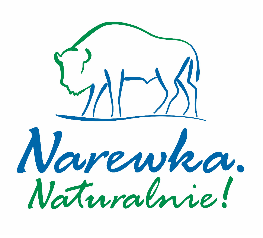 Załącznik Nr 1 do SWZFORMULARZ OFERTYdla postępowania o udzielenie zamówienia publicznego znak: ZP.271.18.2023prowadzonego w trybie podstawowym na podstawie art. 275 pkt 1 ustawy Pzp o szacunkowej wartości zamówienia POWYŻEJ 130.000,00 złotych nettooraz poniżej kwoty określonej w obwieszczeniu Prezesa UZP o którym mowa w art. 3 ust 3 ustawy Prawo zamówień publicznych z dnia 11 września 2019r. (t.j.: Dz. U. z 2023 r. poz. 1605 z późn. zm.)Dane dotyczące Zamawiającego:Gmina Narewkaul. Białowieska 1, 17-220 NarewkaDane Wykonawcy/Wykonawców:Osoba upoważniona do reprezentacji Wykonawcy/-ów i podpisująca ofertę:…………………………………………………………………………………………………….Nazwa albo imię i nazwisko Wykonawcy:…………………………………………………………………………………………………….…………………………………………………………………………………………………….Siedziba albo miejsce zamieszkania i adres Wykonawcy:…………………………………………………………………………………………………….NIP ………………………………….……… REGON …..…..……..………..…………………Dane teleadresowe, na które można przekazywać korespondencję związaną z niniejszym postępowaniem (oprócz adresu wskazanego na platformazakupowa.pl):e-mail .………………………………………………………………………………………….Zamawiający przekazuje dokumenty, oświadczenia i wnioski w trakcie trwania postępowania na ww. adres poczty elektronicznej wykonawcy, na co wykonawca wyraża zgodę. Wykonawca niniejszym zobowiązuje się do utrzymania jego funkcjonalności przez czas trwania postępowania. O zmianie adresu poczty elektronicznej do przekazywania korespondencji związanej z danym postępowaniem wykonawca niezwłocznie zawiadamia zamawiającego składając oświadczenie osób uprawnionych do reprezentacji wykonawcy.  Domniemywa się, że dokumenty, oświadczenia i wnioski przekazane na adres poczty elektronicznej wskazany w formularzu ofertowym zostały doręczone skutecznie a wykonawca zapoznał się z ich treścią.Dane kontaktowe osoby odpowiedzialna za kontakty z Zamawiającym:Imię Nazwisko nr telefonu…………………………………………………………………………………………………….Oferowany przedmiot zamówienia:W związku z ogłoszeniem postępowania zakupowego pn. „Świadczenie usług w zakresie przewozów autobusowych o charakterze użyteczności publicznej dla których organizatorem jest Gmina Narewka w roku 2024”Oferuję/my* wykonanie zamówienia zgodnie z zakresem prac zamieszczonym w opisie przedmiotu zamówienia zawartym w SWZ, IPU oraz szczegółowym opisie przedmiotu zamówienia zawartym w dokumentach zamówienia:Za cenę ryczałtową:Wartość jednostkowa netto za 1 wozokilometr objęta dopłatą: Wartość 1 wozokilometra netto bez uwzględnienia „rozsądnego zysku” o którym mowa w art. 52 ust. 2 ustawy z dnia 16 grudnia 2010 r. o publicznym transporcie zbiorowym (t.j. Dz.U. z 2022 r. poz. 1343) w związku z rozporządzeniem (WE) nr 1370/2007 (zwanego dalej: „rozsądnym zyskiem”).Wartość jednostkowa netto za 1 wozokilometr „rozsądnego zysku” nie objęta dopłatą*: *Nie więcej niż 0,30 PLN za 1 wozokilometrCena jednostkowa netto 1 wozokilometra (poz. 1 + poz. 2) Łączna cena netto za cały przedmiot zamówienia poz. 3 x 75.600 wozokilometrówŁączna cena brutto za cały przedmiot zamówienia (poz. 4 + 8% VAT).Oferuję/my:Oświadczenia dotyczące postanowień SWZ i zobowiązania w przypadku przyznania zamówienia:Oświadczam/y, że zamówienie objęte postępowaniem wykonam/y w terminach wskazanym w SWZ.Wadium zostało wniesione w formie: ………………………….. (należy podać formę). Wadium należy zwrócić na nr rachunku bankowego: ……………………………………… (jeżeli dotyczy).W myśl art. 225 ustawy Pzp informuję/my, że zgodnie z przepisami o podatku od towarów i usług wybór mojej/ naszej oferty:1) nie będzie prowadzić do powstania u Zamawiającego obowiązku podatkowego.2) będzie prowadzić do powstania u Zamawiającego obowiązku podatkowego w następującym zakresie:Oświadczam/y, że informacje i dokumenty zawarte w Ofercie tj: ……………….. stanowią tajemnicę przedsiębiorstwa w rozumieniu przepisów o zwalczaniu nieuczciwej konkurencji i zastrzegamy, że nie mogą być one udostępniane. Informacje i dokumenty zawarte na pozostałych stronach oferty są jawne.(W przypadku utajnienia oferty Wykonawca zobowiązany jest wykazać, iż zastrzeżone informacje stanowią tajemnicę przedsiębiorstwa w szczególności określając, w jaki sposób zostały spełnione przesłanki, o których mowa w art. 11 pkt 2 ustawy z 16 kwietnia 1993 r. o zwalczaniu nieuczciwej konkurencji).Oświadczam/y, że akceptuję/emy regulamin korzystania z Platformy zakupowej dostępnej pod adresem: oraz uznaję/emy go za wiążący.Oświadczam/y, że niniejsza oferta jest zgodna z przedmiotem zamówienia i treścią SWZ.Oświadczam/y, że zapoznałem/zapoznaliśmy się z warunkami zawartymi w specyfikacji istotnych warunków zamówienia wraz z wszelkimi zmianami, uzupełnieniami i aktualizacjami oraz pozostałymi załączonymi dokumentami i przyjmuję/my je bez zastrzeżeń.Oświadczam/y, że uwzględniłem/śmy zmiany i dodatkowe ustalenia wynikłe w trakcie procedury przetargowej stanowiące integralną część SWZ, wyszczególnione we wszystkich dokonanych przez Zamawiającego pismach.Oświadczam/y, że zdobyłem/śmy konieczne informacje niezbędne do przygotowania oferty.Oświadczam/y, że jestem/my związany/ni niniejszą ofertą – zgodnie z terminem wskazanym w SWZ.Oświadczam/y, że akceptuję/my istotne postanowienia umowy stanowiące załącznik do SWZ i w przypadku wyboru mojej/naszej oferty, zobowiązuję/my się do jej podpisania w formie przedstawionej w SWZ (z uwzględnieniem zmian i dodatkowych ustaleń wynikłych w trakcie o udzielenie niniejszego zamówienia publicznego) oraz w miejscu i terminie wyznaczonym przez Zamawiającego.Oświadczam/y, że gwarantuję/my wykonanie przedmiotu umowy z należytą starannością z uwzględnieniem wszelkich wymaganych przepisów oraz przyjmujemy odpowiedzialność, przewidzianą w przepisach prawa cywilnego i prawa karnego.Oświadczam/y, że wypełniłem/wypełniliśmy obowiązki informacyjne przewidziane w art. 13 lub art. 14 Rozporządzenia Parlamentu Europejskiego i Rady (UE) 2016/679 z dnia 27 kwietnia 2016 r. w sprawie ochrony osób fizycznych w związku z przetwarzaniem danych osobowych i w sprawie swobodnego przepływu takich danych oraz uchylenia dyrektywy 95/46/WE (ogólne rozporządzenie o ochronie danych) (Dz. Urz. UE L 119 z 04.05.2016, str. 1) wobec osób fizycznych, od których dane osobowe bezpośrednio lub pośrednio pozyskałem w celu ubiegania się o udzielenie zamówienia publicznego w niniejszym postępowaniu (W przypadku, gdy Wykonawca nie przekazuje danych osobowych innych niż bezpośrednio jego dotyczących lub zachodzi wyłączenie stosowania obowiązku informacyjnego, stosownie do art. 13 ust. 4 lub art. 14 ust. 5 RODO treści oświadczenia Wykonawca nie składa).Oświadczam/y, że zapoznałem/zapoznaliśmy się z klauzulą informacyjną przewidzianą w art. 13 lub art. 14 Rozporządzenia Parlamentu Europejskiego i Rady (UE) 2016/679 z dnia 27 kwietnia 2016 r. w sprawie ochrony osób fizycznych w związku z przetwarzaniem danych osobowych i w sprawie swobodnego przepływu takich danych oraz uchylenia dyrektywy 95/46/WE (ogólne rozporządzenie o ochronie danych) (Dz. Urz. UE L 119 z 04.05.2016, str. 1) Zamawiającego zawartą w SWZ. Wyrażam/y zgodę na przetwarzanie danych osobowych przez Gminę Narewka z siedzibą w Urzędzie Gminy Narewka, ul. Białowieska 1, 17-220 Narewka na cele postepowania przetargowego w zakresie zgodnym z ustawą Kodeksu Cywilnego oraz ustawy Prawo Zamówień PublicznychOświadczam/y, iż znana jest mi/nam treść art. 297 §1 kodeksu karnego: „Kto, w celu uzyskania dla siebie lub kogo innego, od banku lub jednostki organizacyjnej prowadzącej podobną działalność gospodarczą na podstawie ustawy albo od organu lub instytucji dysponujących środkami publicznymi - kredytu, pożyczki pieniężnej, poręczenia, gwarancji, akredytywy, dotacji, subwencji, potwierdzenia przez bank zobowiązania wynikającego z poręczenia lub z gwarancji lub podobnego świadczenia pieniężnego na określony cel gospodarczy, instrumentu płatniczego lub zamówienia publicznego, przedkłada podrobiony, przerobiony, poświadczający nieprawdę albo nierzetelny dokument albo nierzetelne, pisemne oświadczenie dotyczące okoliczności o istotnym znaczeniu dla uzyskania wymienionego wsparcia finansowego, instrumentu płatniczego lub zamówienia, podlega karze pozbawienia wolności od 3 miesięcy do lat 5.Pod groźbą odpowiedzialności karnej oświadczam/y, iż wszystkie załączone do oferty dokumenty i złożone oświadczenia opisują stan faktyczny i prawny, aktualny na dzień składania ofert (art. 297 kk). Wykonawca oświadcza, że jest (należy zaznaczyć właściwy kwadrat):  Mikro przedsiębiorstwem  Małym przedsiębiorstwem  Średnim przedsiębiorstwem  Dużym przedsiębiorstwem  Jednoosobowa działalność gospodarcza  Osoba fizyczna nieprowadząca działalności gospodarczej  Inny rodzaj działalności ……………………….Załączniki:………………………………………………………………………………………………………………………………………………………………